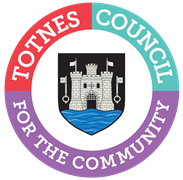   AGENDA FOR THE ANNUAL MEETING OF TOTNES TOWN COUNCILMONDAY 13TH MAY 2024 IN THE GUILDHALLPlease note that public question time will be held prior to Full Council from 6.30pm. There are stairs to the Council Chamber but if any member of the public has mobility issues the Council can relocate to the Main Chamber.You are hereby SUMMONED to attend a meeting of the Council, on Monday 13th May 2024 at 7.00pm for a maximum of 120 minutes the purpose of transacting the following business:  WELCOME TO ALL ATTENDING AND OBSERVINGThe Chair will read out the following statement:Welcome to everyone attending and observing the meeting.A reminder that open proceedings of this meeting will be video recorded. If members of the public make presentations, they will be deemed to have consented to being recorded. By entering the Council Chamber attendees are also consenting to being recorded. This meeting is limited to 120 minutes and therefore members are asked to raise their points succinctly and not repeat the same view expressed by colleagues if it does not add to the debate.ELECTION OF MAYOR AND TO CONSIDER ROLES AND RESPONSIBILITIESTo elect the Mayor and the Chairman of the Council for the Council Year 2024-2025.To note the Mayor’s appointment of the Deputy Mayor/Chair.  APOLOGIES FOR ABSENCE AND DECLARATION OF INTERESTSTo receive apologies and to confirm that any absence has the approval of the Council. The Mayor will request confirmation that all Members have completed or made any necessary amendments to their Declaration of Interests. The Committee will adjourn for the following items:Reports from County Councillor.County Cllr Hodgson – no document.District Cllr Allen – no document.  District Cllr Birch – document attached.District Cllr Presswell – document attached.The Council will convene to consider the following items:COMMITTEE MEMBERSHIPTo elect: members to committees; committee chairs; Strategy Delivery Group; outside representatives; and link councillor roles. Document attached.CLERK’S REPORT (Standing Item)To note the Clerk's Report for April 2024 (general updates and correspondence). Document to follow.CONFIRMATION OF MINUTESTo approve and sign the minutes of the following Meeting: (Please note confidential minutes can be agreed but any discussion must be held in Part 2)Full Council 8th April 2024 – document attached.To note the following minutes:Council Matters 15th April 2024 – document attached. Planning Committee 22nd April 2024 – document attached.Town Matters Committee 29th April 2024 – document attached.CONSIDERATION OF ANY MATTERS ARISING REQUIRING A DECISIONTo consider any matters arising from the Minutes and to approve any recommendations from Committees (document enclosed):(Please note confidential minutes can be agreed but any discussion must be held in Part 2)Full Council 8th April 2024.Council Matters 15th April 2024.Planning Committee 22nd April 2024.Town Matters Committee 29th April 2024.STANDING ORDERSTo consider the revised Standing Orders (see document for a summary of changes). Document attached. APPLICATIONS OFFERING UNFORESEEN BENEFITSTo consider any letter(s) of support in response to two applications offering unforeseen benefits from pharmaceutical companies to re-open a pharmacy alongside Leatside surgery. Documents attached. LIST OF MEETING DATES, COMMUNICATIONS POINTS AND LINK COUNCILLOR UPDATESTo note a list of upcoming meeting dates and annual meetings calendar, Council communications points and link Councillor/Councillor representatives on outside bodies updates. Document attached.NEXT MEETINGTo note the next meeting date of Monday 10th June 2024, 6.30pm public session, 7.00pm formal meeting in the Guildhall. The Council will be asked to RESOLVE to exclude the press and public “by reason of the confidential nature of the business” to be discussed and in accordance with the Public Bodies (Admission to Meetings) Act 1960.CONFIDENTIAL ITEMS FROM COMMITTEE (Standing Item)To consider any recommendations or matters arising that are considered confidential in nature. No document.S106 CONTRIBUTIONSTo consider the potential transfer of Baltic Wharf Phase 1 S106 contributions (commercial). Verbal update.ELMHIRST PROJECT (Standing Item)To consider any update on the Elmhirst Site project (commercially sensitive). Verbal update.  Agenda produced by:Catherine MarltonTown Clerk8th May 2024USE OF SOUND RECORDINGS AT COUNCIL & COMMITTEE MEETINGSThe open proceedings of this Meeting will be audio and video recorded. If members of the public make a representation, they will be deemed to have consented to being recorded. By entering the Council Chamber or Zoom meeting, attendees are also consenting to being recorded.Televised, vision and sound recordings or live broadcastings by members of the press or public at Council or Committee debates are permitted and anyone wishing to do so is asked to inform the Chairman of the respective Committee of their intention to record proceedings. 